Comhairle Contae Atha Cliath Theas			South Dublin County CouncilRatesVacancy Refund Process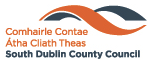 October 2021BACKGROUNDSection 31 of the Local Government Reform Act 2014 has conferred on the Elected Members authority “to specify a local electoral area or local electoral areas within its administrative area where owners of vacant premises shall be entitled to claim and receive a refund of differing proportion of the county rate” and “determine the proportion of the refund to apply in respect of each local electoral area(s)”.Under the Local Government (Financial and Audit Procedures) Regulation 2014, the decision of the Members in relation to this matter shall:“be taken by the Local Authority at the Budget Meeting concerning the local financial year to which the rate of refund shall apply, and Apply for the whole of that local financial year”At the Annual Budget Meetings in 2017, 2018, 2019 and 2020 the elected Members passed resolutions in accordance with the provisions of Section 31 of the Local Government Reform Act 2014 and Part V of the Local Government (Financial and Audit Procedures) Regulations 2014,  to vary the level of rates refunds on vacant properties within the administrative area of South Dublin County Council that applies to eligible persons From 100% to 75% for the financial year ending 31 December 2018.From 75% to 50% for the financial year ending 31 December 2019 And to retain vacancy refund at 50% for the financial years of 2020 and 2021RATES PAYABLE ON VACANT PROPERTYIn the case of vacant premises, the owner or person legally entitled to occupy (e.g. lessee) is required to pay the commercial rates charge.The owner of a vacant property may be entitled to a refund in limited circumstances.  This refund amounts up to 100% for years prior to 2018, up to a maximum of 75% for the year ending 31st December 2018 and up to a maximum of 50% for the years 2019, 2020 and 2021 (reckoned pro rata for the period of vacancy during the year)To qualify for a refund, the premises must meet have been vacant for one of the following reasonsVacant because the owner is bona fide unable to obtain a suitable tenant at a reasonable rentVacant for the purpose of the execution of additions, alterations or repairIn addition payment of the balance of outstanding rates up to 25% for year 2018 and 50% for years 2019, 2020 and 2021 must be paid. The Council will collect and retain 25% of rates payable for 2018 and 50% of rates payable for 2019, 2020 and 2021 on vacant premises prior to striking off 75% for 2018 and 50% for 2019, 2020 and 2021.PROCESS FOR VACANCY APPLICATIONS Application for vacancy refunds 2018, 2019, 2020 and 2021 can be made where a property was vacant during the year and the rates are paid. Applications for vacancy refunds can also be made when a vacant property becomes occupied during the year and the rates are paid.In all cases the rates demand will issue for 100% of the rates payable even if the Collector is aware that the property is vacant. If no payment is received or no arrangement in place by 30th June for payment of annual rates the Council will issue a formal legal notice for recovery to the rate payer, followed by referral to the Law Agent if necessary. If, on receipt of the formal notice the rate payer requests to make a payment of 25% of the full years for 2018 and or 50% for years 2019, 2020 and 2021, the Rate Collector has discretion to accept payment.